Versuch 1: 	Schockwürfe erproben und analysierenIm folgenden Versuch sollt ihr experimentell drei Schockwurftechniken aus dem
Stand miteinander vergleichen.Übergeordnete Fragestellung:Wie setze ich beim Werfen Bein-, Rumpf- und Armkraft optimal zum Beschleunigen des Medizinballes ein?Vorgehen:Die Schüler/innen eurer Arbeitsgruppe sollen nacheinander die drei abgebildeten Wurftechniken absolvieren. Pro Technik werft ihr drei Mal, die Wurfweiten werden gemessen, das beste Ergebnis (für jede Technik) wird in Tabelle eingetragen. 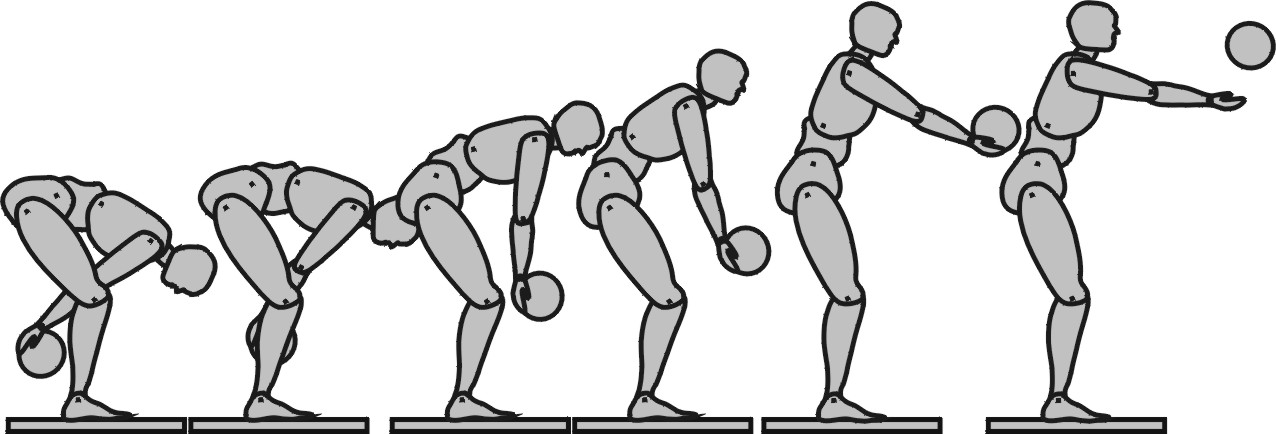 Technik 1	 Schocken vorwärts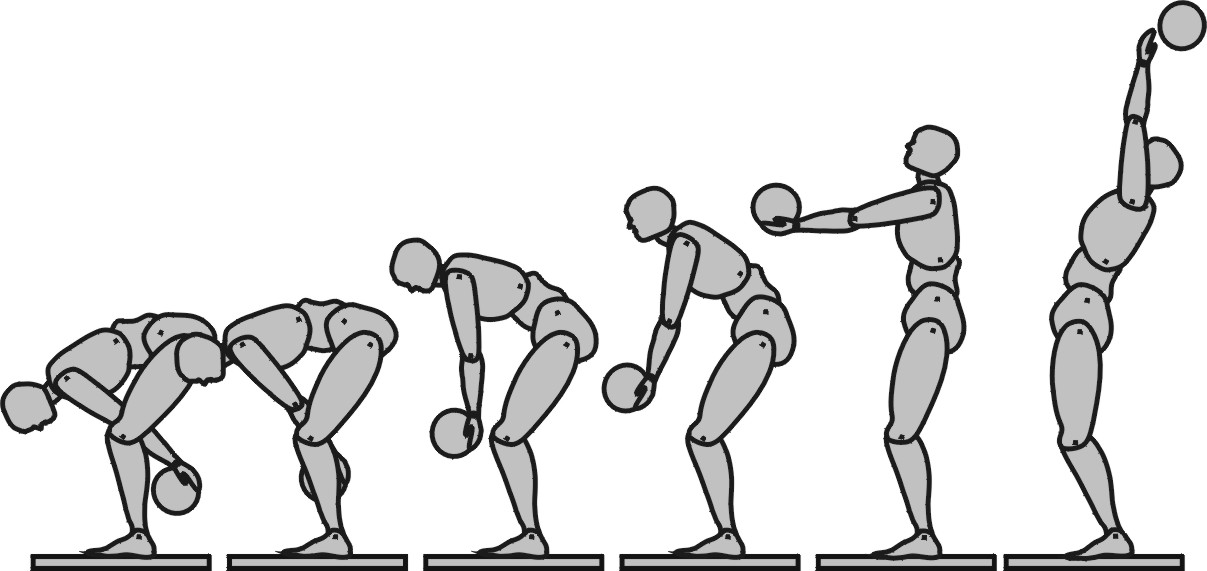 Technik 2	Schocken rückwärts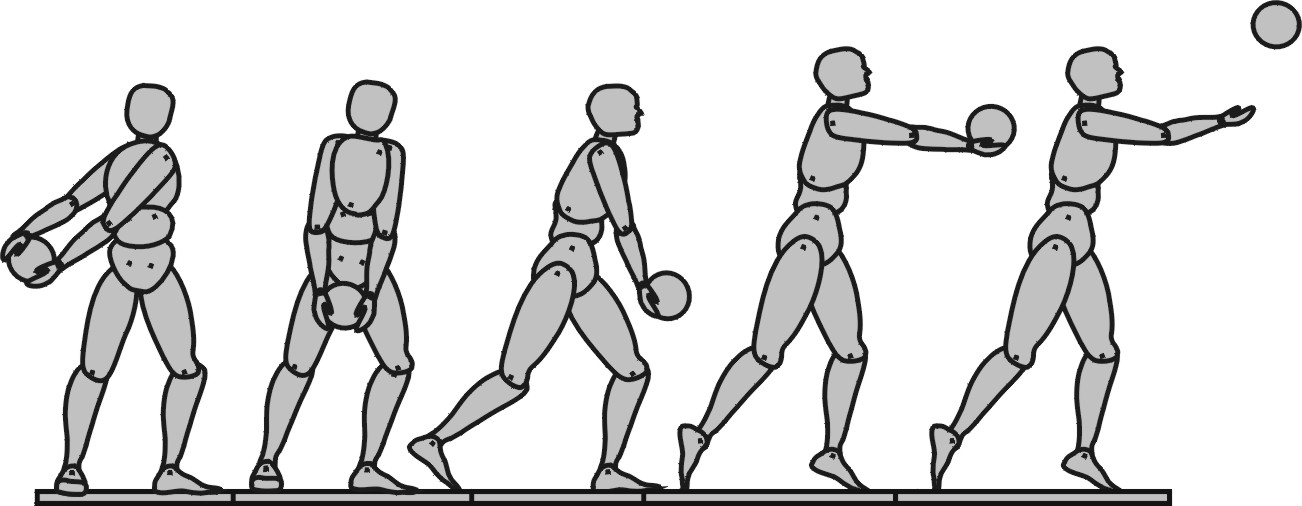 Technik 3	 Schocken seitwärtsMesswerte:Auswertung:Markiert bei allen Versuchsteilnehmern in der Tabelle die beste Weite.Auswertung:Vergleicht die Techniken bezüglich der nachfolgenden Kategorien.Vertiefte Auswertung Versuch 1: Begründet eure Auswahl der effektivsten Technik mit Hilfe der biomechanischen Prinzipien:_____________________________________________________________________________________________________________________________________________________________________________________________________________________________________________________________________________________________Geschwindigkeits-Zeit-KurvenFormuliert Kriterien für die richtige Lösung der Kurvenverläufe: __________________________________________________________________________________________________________________________________________________________________Überlegt Euch, wie zur Technik 2 (Schocken rückwärts) die zugehörigen Geschwindigkeits-Zeit-Kurven von Beinen, Rumpf, Arm und Hand aussehen müssen und zeichnet sie schematisch in das Diagramm ein.	Nennt das biomechanische Prinzip, das dem Diagramm zu Grunde liegt:Abschließende Frage: Überlegt in der Gruppe, ob sich die Schockwürfe einer Grundform des Werfens zuordnen lassen und begründet euer Ergebnis.___________________________________________________________________________________________________________________________________________________________________________Versuch 2:	Werfer-Dreikampf mit dem Medizinball Rahmenbedingungen:	Wurfgerät:	 Medizinball, ca.3kg(1) 	Der Dreikampf muss aus einem Schlagwurf, einem Druckwurf und einem 	Drehwurf bestehen.(2)	Drei Würfe je Grundform, der beste zählt. Die Werferin/ der Werfer mit der 	mit der größten Gesamtweite (Schlagwurf + Druckwurf + Drehwurf) gewinnt.(3)	Überlegt gemeinsam, ob ihr den Anlaufraum beschränken wollt, einen 	Wurfsektor vorgebt, wie ihr messen wollt, …Verknüpfung mit der Einteilung nach GöhnerUntersucht die von euch durchgeführten Würfe unter folgenden Gesichtspunkten:Entspricht der Wurf einer der in der Broschüre genannten Unterformen (S.103f), wenn ja, welcher?Schlagwurf		Drehwurf		Druckwurf		Wurden unterstützende Hilfsaktionen verwendet (S.109ff), wenn ja, welche? Schlagwurf		Drehwurf		Druckwurf		Wurden vorbereitenden Hilfsaktionen verwendet (S.109ff), wenn ja, welche? Schlagwurf		Drehwurf		Druckwurf		NameTechnik 1(Schocken vw)Technik 2(Schocken rw)Technik 3(Schocken sw)Schocken vwSchocken vwSchocken rwSchocken swAbwurfgeschwindigkeit(niedrig, mittel, groß, sehr groß)Beschleunigungsweg (kurz, mittel, lang, sehr lang)Form des BeschleunigungswegesKann man „dynamisch ausholen?“ (nein, wenig, ja-gut, ja-sehr gut)Werden die am Wurf beteiligten Körperteile  nacheinander oder gleichzeitig beschleunigt? O gleichzeitig	O Reihenfolge;  zähle auf:O gleichzeitig	O Reihenfolge;  zähle auf:O gleichzeitig	O Reihenfolge;  zähle auf:O gleichzeitig	O Reihenfolge;  zähle auf:Abwurfhöhe a) Ranking(1;2;3)		b) SchätzwertSind 	a) Abwurfwinkel und 	b) Abwurfrichtung 	     gut zu steuern? (einfach/ mittel/ schwierig)a)b)a)b)a)b)a)b)Eventuell eigene Kategorie:Folgerung: Die effektivste Technik ist …Folgerung: Die effektivste Technik ist …Folgerung: Die effektivste Technik ist …Folgerung: Die effektivste Technik ist …Folgerung: Die effektivste Technik ist …NameSchlagwurfDruckwurfDrehwurfSumme